es éléments du salaireAtelier 6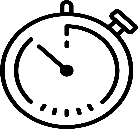 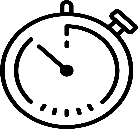 Calculer le plus rapidement possible les éléments du salaire de 
Paul HENRI ! En complétant le décompte d’heures du mois (annexe 1)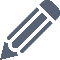 En complétant la trame du bulletin de salaire (annexe 2)  En renseignant la page web permettant de contrôler les valeurs précédentes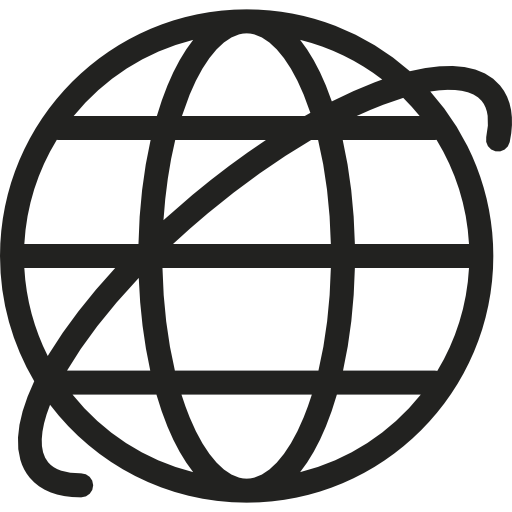 « Atelier6 – Les éléments du bulletin de salaire »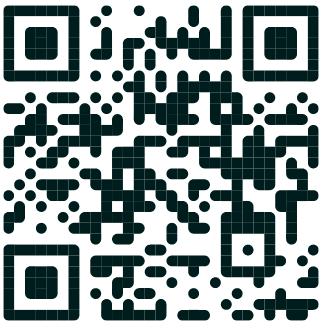 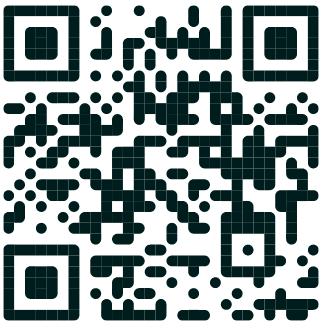 Annexe 1– Décompte d’heures du moisAnnexe 2– Trame du bulletin de salaireMon atelier pour m’entrainer à…Décompter les heures de travail à partir d’un relevéDéterminer les éléments du haut et du bas du bulletin de salaireCalculer le montant des heures supplémentaires à 25 % et 50 %Calculer une prime en fonction des contraintesCalculer le salaire brutFEUILLE DE TEMPSFEUILLE DE TEMPSFEUILLE DE TEMPSHENRI PaulHENRI PaulSemaine 44Semaine 44Du 31/10/20NDu 31/10/20Nau 04/11/20NDATEPRÉSENCEnormaleTOTAL FEUILLE DE TEMPSTOTAL FEUILLE DE TEMPSObservations31/10/20N07:0007:0007:0001/11/20N07:00Jour fériéJour férié02/11/20N07:0007:0007:0003/11/20N07:0007:0007:0004/11/20N07:0007:0007:00Total des pointages35:0028:0028:00FEUILLE DE TEMPSFEUILLE DE TEMPSFEUILLE DE TEMPSHENRI PaulHENRI PaulSemaine 45Semaine 45Du 07/11/20NDu 07/11/20NAu11/11/20NDATEPRÉSENCEnormaleTOTAL FEUILLE DE TEMPSTOTAL FEUILLE DE TEMPSObservations07/11/20N07:0007:0007:0008/11/20N07:0007:0007:0009/11/20N07:0000:0000:0010/11/20N07:0007:0007:0011/11/20N07:00Jour fériéJour fériéTotal des pointages35:0028:0028:00FEUILLE DE TEMPSFEUILLE DE TEMPSFEUILLE DE TEMPSHENRI PaulHENRI PaulSemaine 46Semaine 46Du 14/11/20NDu 14/11/20Nau 18/11/20NDATEPRÉSENCEnormaleTOTAL FEUILLE DE TEMPSTOTAL FEUILLE DE TEMPSObservations14/11/20N07:0008:3008:3015/11/20N07:0007:0007:0016/11/20N07:0010:0010:0017/11/20N07:0009:4509:4518/11/20N07:0006:0006:00Total des pointages35:0041:1541:15FEUILLE DE TEMPSFEUILLE DE TEMPSFEUILLE DE TEMPSHENRI PaulHENRI PaulSemaine 47Semaine 47Du 21/11/20NDu 21/11/20Nau 25/11/20NDATEPRÉSENCEnormaleTOTAL FEUILLE DE TEMPSTOTAL FEUILLE DE TEMPSObservations21/11/20N07:0007:0007:0022/11/20N07:0008:3008:3023/11/20N07:0007:1507:1524/11/20N07:0008:1508:1525/11/20N07:0008:0008:00Total des pointages35:0039:0039:00DÉCOMPTES D’HEURESDÉCOMPTES D’HEURESDÉCOMPTES D’HEURESDÉCOMPTES D’HEURESDÉCOMPTES D’HEURESDÉCOMPTES D’HEURESNOM du SALARIÉ : HENRI PaulNOM du SALARIÉ : HENRI PaulNOM du SALARIÉ : HENRI PaulNOM du SALARIÉ : HENRI PaulNOM du SALARIÉ : HENRI PaulNOM du SALARIÉ : HENRI PaulMois dernierHeuresnormalesHeuresréellesDifférenceH.S.125 %H.S. 150 %Semaine 4035:00Semaine 4135:00Semaine 4235:00Semaine 4335:00TOTAUXTOTAUXInformation du moisCommission sur chiffre d’affaires 350 € Prime d’assiduité 6 % Salaire de base majoré des heures sup.Information du moisCommission sur chiffre d’affaires 350 € Prime d’assiduité 6 % Salaire de base majoré des heures sup.Information du moisCommission sur chiffre d’affaires 350 € Prime d’assiduité 6 % Salaire de base majoré des heures sup.Information du moisCommission sur chiffre d’affaires 350 € Prime d’assiduité 6 % Salaire de base majoré des heures sup.Information du moisCommission sur chiffre d’affaires 350 € Prime d’assiduité 6 % Salaire de base majoré des heures sup.Information du moisCommission sur chiffre d’affaires 350 € Prime d’assiduité 6 % Salaire de base majoré des heures sup.NOM du SALARIÉ : Paul HENRINOM du SALARIÉ : Paul HENRINOM du SALARIÉ : Paul HENRIPériode du 1/11/N au 31/11/NPériode du 1/11/N au 31/11/NTaux prime d’ancienneté12 %Date d’ancienneté du salariéDate d’ancienneté du salarié1/07/20N-15ÉLÉMENTSNOMBREOu BASETAUXou %MONTANTà AJOUTERMONTANTà DÉDUIRESALAIRE de BASE151,6713,55H.S. à 125 %H.S. à 150 %MONTANT du SALAIRE BRUT SOUMIS à cotisations socialesMONTANT du SALAIRE BRUT SOUMIS à cotisations socialesMONTANT du SALAIRE BRUT SOUMIS à cotisations socialesCotisations socialesCotisations socialesCotisations socialesCotisations socialesCotisations socialesMONTANT NON SOUMIS à cotisations socialesMONTANT NON SOUMIS à cotisations socialesMONTANT NON SOUMIS à cotisations socialesMONTANTà AJOUTERMONTANTà DÉDUIRE